Tenues de stage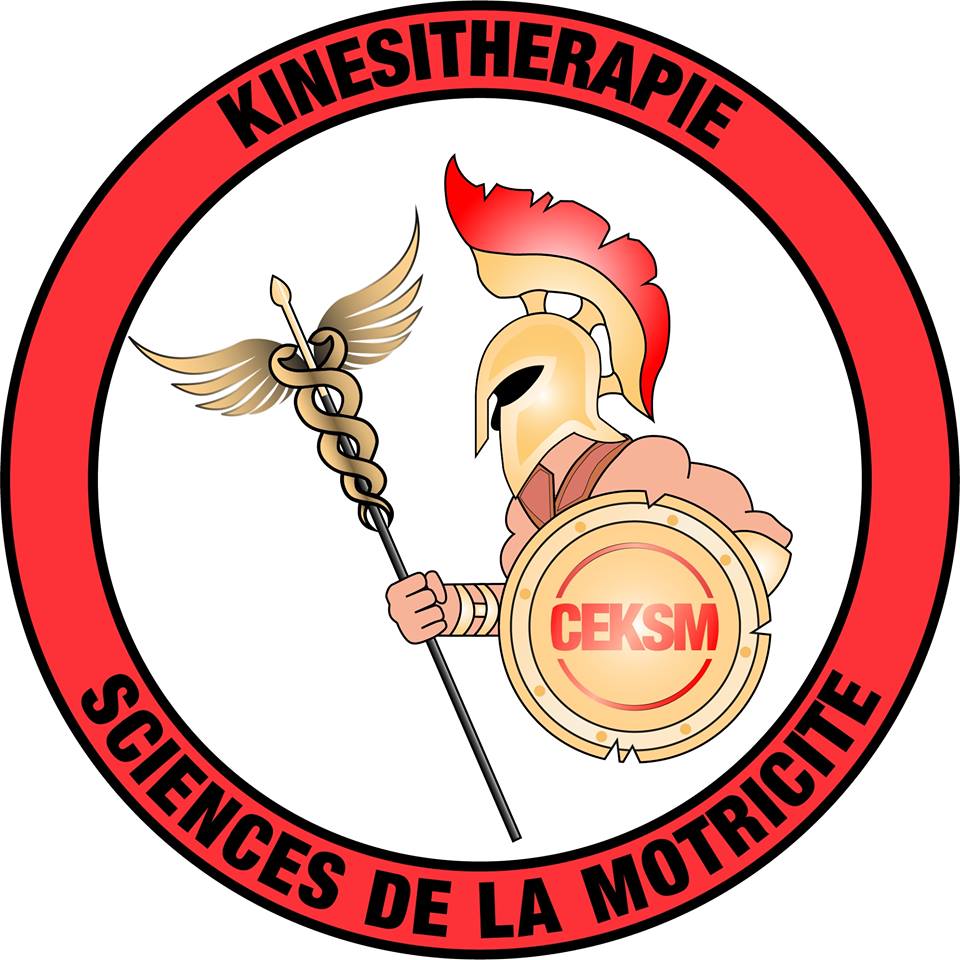 Nom                          Prénom                     Adresse mail            Numéro de gsm      Nombre de tenue (25€/tenue)  Taille du haut Benji (00 -> 9)  Taille du bas Luc (00 -> 10)     Logo                          OUI          NON     Si logo (prénom)     Pour que la commande soit validée le virement est à faire sur le compte du CEKSM                                                       BE 69 0689 3233 0378                 ET                   il faut envoyer la preuve de payement accompagnée de cette fiche complète à l’adresse mail suivante :      tdsceksm@gmail.com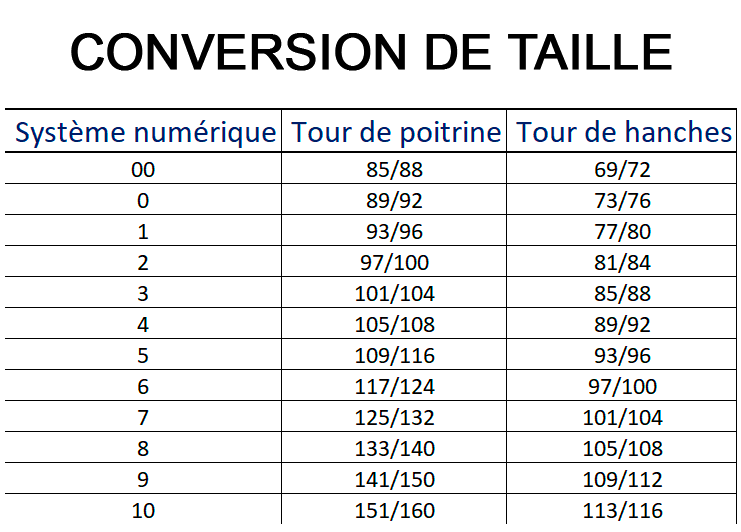 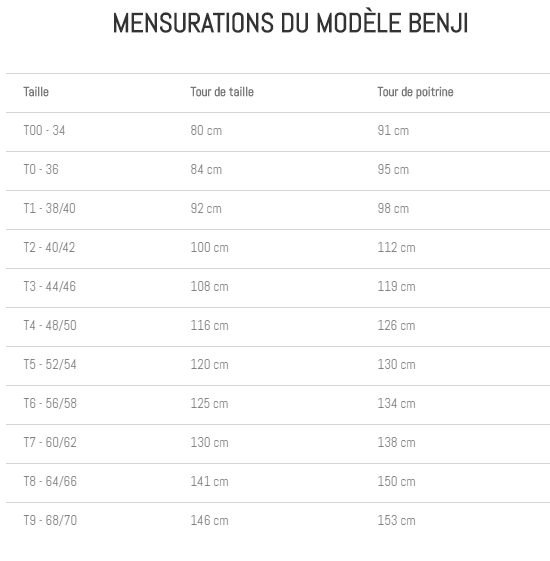 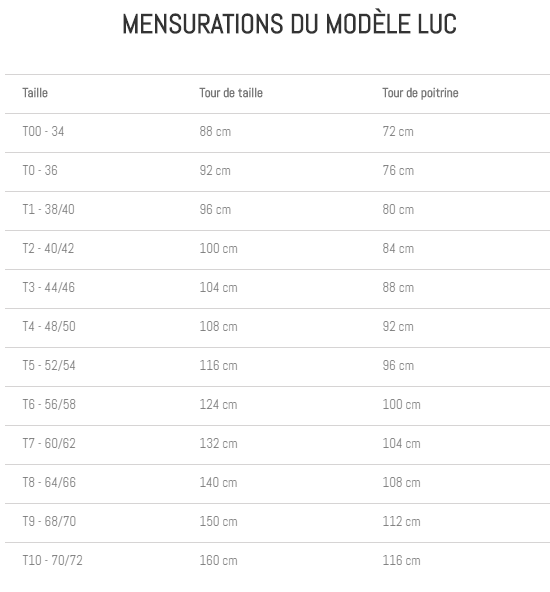 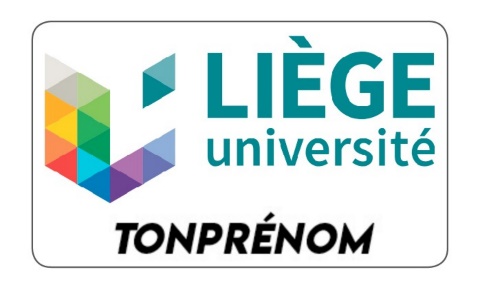 